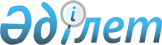 О внесении изменений в некоторые решения Мунайлинского районного маслихата
					
			Утративший силу
			
			
		
					Решение Мунайлинского районного маслихата от 24 ноября 2014 года № 27/278. Зарегестрировано Департаментом юстиции Мангистауской области от 30 декабря 2014 года № 2572. Утратило силу решением Мунайлинского районного маслихата Мангистауской области от 21 июля 2021 года № 6/42
      Сноска. Утратило силу решением Мунайлинского районного маслихата Мангистауской области от 21.07.2021 № 6/42 (вводится в действие по истечении десяти календарных дней после дня его первого официального опубликования).

      Примечание РЦПИ.

      В тексте документа сохранена пунктуация и орфография оригинала.
      В соответствии с законами Республики Казахстан от 23 января 2001 года "О местном государственном управлении и самоуправлении в Республике Казахстан" и от 21 января 2013 года "О внесении изменений и дополнений в некоторые законадательные акты Республики Казахстан по вопросам ономастики", районный маслихат РЕШИЛ:
      1. Утвердить прилагаемые изменения, которые вносятся в некоторые решения Мунайлинского районного маслихата.
      2. Руководителю аппарата Мунайлинского районного маслихата (А.Жанбуршина) обеспечить государственную регистрацию настоящего решения в органах юстиции, его официальное опубликование в информационно-правовой системе "Әділет" и в средствах массовой информации.
      3. Контроль за исполнением настоящего решения возложить на постоянную комиссию Мунайлинского районного маслихата по социальным вопросам, законности, правопорядка, по депутатским полномочиям и этике (председатель комиссии Себепбаева Г).
      4. Настоящее решение вступает в силу со дня государственной регистрации в органах юстиции и вводится в действие по истечении десяти календарных дней после дня его первого официального опубликования.
      "СОГЛАСОВАНО"
      Начальник государственного
      учреждения "Управление государственных
      доходов по Мунайлинскому району"
      М. Таңатар
      24 ноября 2014 года Изменения, которые вносятся в некоторые решения Мунайлинского районного маслихата
      1. В решение Мунайлинского районного маслихата от 8 мая 2009 года № 15/159 "О границах ценнового зонирования и поправочных коэффицентов к базавым ставкам платы за земельные участки по сельскому округу Баскудык" (зарегистрировано в Реестре государственной регистрации нормативных правовых актов за № 11-7-43, опубликовано в газете "Мұнайлы" 19 июня 2009 года):
      в оглавлении и в пункте 1 внесены изменения на государственном языке, текст на русском языке не изменяется;
      в приложении 1 и 2 внесены изменения на государственном языке, текст на русском языке не изменяется.
      2. В решение Мунайлинского районного маслихата от 8 мая 2009 года № 15/160 "О схем зонирования и поправочных коэффицентах к базовой ставке земельного налога для целей налогообложения по сельскому округу Баскудык" (зарегистрировано в Реестре государственной регистрации нормативных правовых актов за № 11-7-44, опубликовано в газете "Мұнайлы" 19 июня 2009 года):
      в оглавлении и в пункте 1 внесены изменения на государственном языке, текст на русском языке не изменяется;
      в приложении 1 и 2 внесены изменения на государственном языке, текст на русском языке не изменяется.
      3. В решение Мунайлинского районного маслихата от 8 мая 2009 года №15/163 "О границах ценнового зонирования и поправочных коэффицентов к базавым ставкам платы за земельные участки по сельскому округу Атамекен" (зарегистрировано в Реестре государственной регистрации нормативных правовых актов за № 11-7-47, опубликовано в газете "Мұнайлы" 19 июня 2009 года):
      в оглавлении и в пункте 1 внесены изменения на государственном языке, текст на русском языке не изменяется;
      в приложении 1 и 2 внесены изменения на государственном языке, текст на русском языке не изменяется.
      4. В решение Мунайлинского районного маслихата от 8 мая 2009 года № 15/164 "О схем зонирования и поправочных коэффицентах к базовой ставке земельного налога для целей налогообложения по сельскому округу Атамекен" (зарегистрировано в Реестре государственной регистрации нормативных правовых актов за № 11-7-48, опубликовано в газете "Мұнайлы" 19 июня 2009 года):
      в оглавлении и в пункте 1 внесены изменения на государственном языке, текст на русском языке не изменяется;
      в приложении 1 и 2 внесены изменения на государственном языке, текст на русском языке не изменяется.
					© 2012. РГП на ПХВ «Институт законодательства и правовой информации Республики Казахстан» Министерства юстиции Республики Казахстан
				
Председатель сессии
С.Битан
Секретарь районногомаслихата
Б. НазарУтвержден решением
Мунайлинского районного маслихата
от 24 ноября 2014 года № 27/278